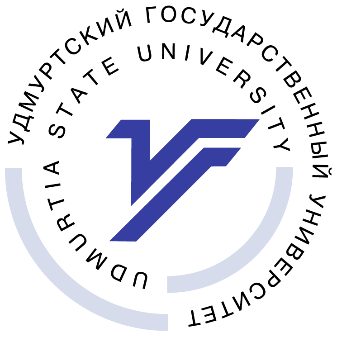 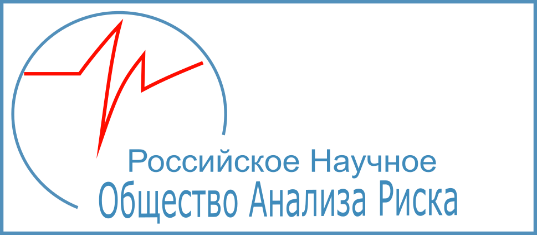 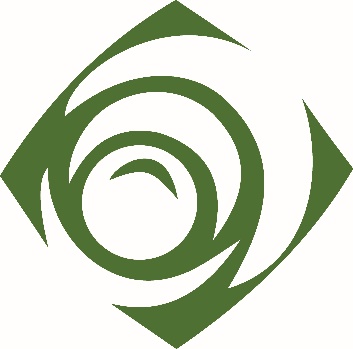 Российское научное общество анализа рискаУдмуртский государственный университетИНФОРМАЦИОННОЕ ПИСЬМОУважаемые коллеги!Приглашаем Вас принять участие в XIII Международной конференции "Безопасность в техносфере" (БТ–2019), посвященной теме «Системы обеспечения безопасности».Конференция состоится 28 мая 2019 г. по адресу: г. Ижевск, Удмуртский государственный университет, корпус VI, к. 309.Начало работы конференции: 10 часов.Основные направления работы конференции:Теоретические аспекты прогнозирования последствий аварий и оценок аварийных рисков;Информационные технологии в обеспечении техносферной безопасности;Создание цифровых адаптивных систем управления эвакуацией людей из зданий в режиме реального времени;Цифровые системы мониторинга состояния среды и распределения людей в зданиях;Автоматические системы обеспечения безопасности людей в общественных зданиях.Условия участия:организационный взнос не предусмотрен;проживание оплачивается участниками самостоятельно. Оргкомитет содействует в бронировании гостиниц, размещении участников и организации питания;материалы конференции будут зарегистрированы в наукометрической базе РИНЦ (Российский индекс научного цитирования) и опубликованы на сайтах электронной библиотеки Elibrary.ru и "Безопасность в техносфере" Rintd.ru;сборник материалов конференции будет разослан участникам в формате PDF. На бумажном носителе сборник будет рассылаться по почте по заявке (почтовые услуги оплачиваются участником конференции);для участия в работе конференции необходимо направить заявку на участие и материалы научной статьи (версия для печати) по адресу anna.radikova.ar@gmail.com с пометкой «БТ-2019. Фамилии авторов». прием материалов прекращается 27.05.2019 г.Дополнительную информацию и ответы на интересующие Вас вопросы можно получить:Адрес         426034, Ижевск, ул. Университетская, 1, корп. 6, каб. 309.Тел. 		(3412) 68–38–31 E-mail	anna.radikova.ar@gmail.comРадикова Анна ВладимировнаЗАЯВКА на участие в XIII Международной научно-практической конференции «Безопасность в техносфере»15 мая 2019 годаТребования к статьям  XIII Международной конференции «Безопасность в техносфере» Материал статьи должен излагаться в следующем порядке:Номер УДК (универсальная десятичная классификация). Можно найти по ссылке –https://teacode.com/online/udc/. Заглавие статьи (на русском и английском языках). Заглавия научных статей должны быть информативными; в них можно использовать только общепринятые сокращения. В переводе заглавий статей на английский язык недопустимы транслитерации с русского языка, кроме непереводимых названий собственных имен, приборов и других объектов, имеющих собственные названия, а также непереводимый сленг, известный только русскоговорящим специалистам. Это также касается аннотаций, авторских резюме и ключевых слов.Информация об авторахИмена, отчества и фамилии всех авторов. Они должны приводиться полностью на русском языке и в транслитерации в соответствии с системой Госдепартамента США, которая в настоящее время является наиболее распространенной (http://fotosav.ru/services/transliteration.aspx). Авторами являются лица, принимавшие участие во всей работе или в ее главных разделах. Лица, участвовавшие в работе частично, указываются в сносках.Ученые степени, звания, должность, место работы всех авторов с полным юридическим адресом (на русском и английском языках). Здесь необходимо указать: полное официальное название организации, индекс, страну, город, название улицы, номер дома, а также контактные телефоны и электронный адрес всех или хотя бы одного из авторов. При этом не следует приводить составные части названий организаций, обозначающие принадлежность ведомству, форму собственности, статус организации (например, «Учреждение Российской академии наук…», «Федеральное государственное унитарное предприятие…», «ФГОУ ВПО…» и т. п.), что затрудняет идентификацию организации. Обращаем Ваше внимание, что при переводе необходимо указывать официально принятое название организации на английском языке. Все почтовые сведения (кроме наименования улицы, которое должно быть в транслитерированном виде) должны быть также переведены на английский язык, в том числе название города и страны.Аннотация на русском языке (не менее 4–5 предложений), без слова аннотация.Ключевые слова на русском и английском языках (не менее 5 слов или словосочетаний) указываются через запятую. Недопустимо в качестве ключевых слов использовать термины общего характера (например, проблема, решение и т. п.), не являющиеся специфической характеристикой публикации.Технические требования к тексту статьи. Текст набранный в формате DOCX должен быть не более 10 страниц. Форматирование: левое, нижнее, верхнее, правое поля по 2 см, выравнивание текста по ширине, отступ первой строки абзаца 1,25 см, шрифт Times New Roman, размер шрифта – 12, межстрочный интервал – 1.5.Цитируемый текст из других публикаций следует брать в кавычки.Если представленные в статье исследования выполнены авторами при финансовой поддержке Российского фонда фундаментальных исследований, Российского научного фонда, Министерства образования и науки Российской Федерации и др., то в конце статьи следует дать информацию об этом с указанием номера и названия гранта (научного проекта, госконтракта и т.п.).Сокращения и условные обозначения физических величин в тексте статьи должны соответствовать действующим международным стандартам. Формулы и буквенные обозначения должны быть четкими и ясными. Все буквенные обозначения, входящие в формулы, должны быть расшифрованы с указанием единиц измерения. Размерность всех характеристик должна соответствовать системе СИ.Иллюстрации прилагаются отдельно. Фотографии должны быть сделаны с хорошего негатива контрастной печатью (файлы растровых изображений представляются с разрешением не менее 300 dpi, черно-белая штриховая графика – 600 dpi, формат PNG). Файлы векторной графики следует предоставлять в формате Inkscape SVG, либо EPS. Все иллюстрации должны иметь сквозную нумерацию. Чертежи и карты в качестве иллюстраций не приемлемы. Ссылки на все рисунки в тексте обязательны.Таблицы должны быть составлены лаконично и содержать только необходимые сведения; однотипные таблицы следует строить одинаково. Цифровые данные необходимо округлять в соответствии с точностью эксперимента. Сведения в таблицах и на рисунках не должны повторяться. Ссылки на все таблицы в тексте обязательны.Файлы обозначаются: название статьи – Фамилия первого автора; название рисунка – ФамилияFig1.eps и т. д. (Например: Ivanov.docx, IvanovFig1.png).Образец оформления материаловУДК 004.924ДИНАМИЧЕСКАЯ МОДЕЛЬ ЭВАКУАЦИИ ЛЮДЕЙ  ИЗ ЗДАНИЯ В УСЛОВИЯХ ПОЖАРАВ.А. МатвеевУдмуртский государственный университет, г. Ижевск, Россия.email: matveev@mail.ruЮ.В. ИвановИжевский государственный технический университет им. М.Т. Калашникова, г. Ижевск, Россия  email: ivanov@bk.ruВ статье обсуждается индивидуальный пожарный риск и способы его снижения. Обоснована необходимость построения системы управления эвакуацией людей из здания при пожаре, которая позволит снизить пожарный риск. Описана модель движения людских потоков в здании, которая дает минимальное время эвакуации из здания. …Ключевые слова: моделирование движения, компьютерное зрение, подсчет людей, …Текст материалов доклада [1]. … текст материалов доклада [2]. … текст материалов доклада [3]….  .  .  .  .Исследование выполнено при финансовой поддержке Российского фонда фундаментальных исследований (проект № ##-##-#####)Список литературыКошмаров Ю.А.  Прогнозирование опасных факторов пожара в помещении.  Учебное пособие. - М.: Академия ГПС МВД России, 2000.  118 с.Иванов Ю.В., Матвеев В.А.  Количественная оценка пожарного риска общественных зданий территориального образования // Проблемы анализа риска, том 8 № 3, 2011, с. 50-56Java [Электронный ресурс]. – Режим доступа: https://ru.wikipedia.org/wiki/Java, свободный (05.01.2015).A DYNAMIC MODEL OF EVACUATION OF PEOPLE FROM BUILDINGS IN FIRE CONDITIONSValeriy Anatol'yevich MatveevUdmurt State University, 426034 Russia, Izhevsk, Universitetskaya, 1email: matveev@mail.ruYuriy Vasil'yevich IvanovKalashnikov Izhevsk State Technical University, 426033 Izhevsk, Russia, 30 let Pobedy Str., 2email: ivanov@bk.ruKeywords: traffic simulation, computer vision, people counting.The article discusses the individual fire risk and ways of its reduction. The necessity of constructing a system of management of evacuation of people from buildings in case of fire, which will reduce the fire risk. Describes a model of movement of human flows in the building, which gives the minimum evacuation time from the building.Фамилия, имя, отчество (полностью):Ученая степень:Ученое звание:Место работы:Должность:Контактные телефоны:E-mail:Направление работы конференции:Форма участия: очная (с докладом на выбранной секции, участие без доклада); заочная (публикация в сборнике)Тема доклада:Необходимость проживания в гостинице*